Amite County Elementary School 	September 2021 Breakfast Menu	*Milk served daily: fat-free Chocolate and low- fat white milk.**Menu subject to change due to unforeseen circumstances*****This institution is an Equal Opportunity Provider ***For Breakfast we will offer a serving of Grain, Fruit, Fruit Juice, Milk, and meat/meat alternative.  Each participating student may pick up all items offer, they must pick up Fruit or Fruit Juice and 2 other items.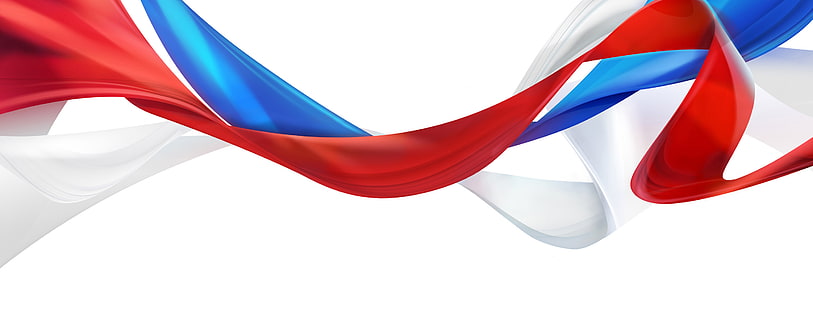 MondayTuesdayWednesdayThursdayFridaySep - 1Sausage & Pancake on a Stick String CheeseFresh Fruit Fruit JuiceMilkSep - 2Banana MuffinORCereal BarYogurtFresh FruitFruit JuiceMilkSep - 3CroissantScrambled Egg PattyBacon StripsJellyStrawberry YogurtFresh FruitFruit JuiceMilkSep – 6 School Holiday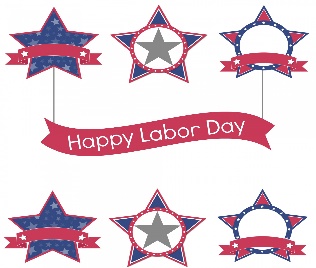 Sep - 7Pop TartORCereal barYogurtFresh FruitFruit JuiceMilkSep - 8French Toast SticksFresh FruitFruit JuiceMilkSep - 9Banana MuffinORCereal BarYogurtFresh FruitFruit JuiceMilkSep - 10Breakfast BreadString CheeseFresh FruitFruit JuiceMilkSep - 13BiscuitSausage JellyFresh FruitFruit JuiceMilkSep - 14Pop TartORCereal barYogurtFresh FruitFruit JuiceMilkSep - 15Sausage & Pancake on a Stick String CheeseFresh Fruit Fruit JuiceMilkSep - 16Banana MuffinORCereal BarYogurtFresh FruitFruit JuiceMilkSep - 17BiscuitSausage JellyFresh FruitFruit JuiceMilkSep - 20BiscuitSausage JellyFresh FruitFruit JuiceMilkSep - 21Pop TartORCereal barYogurtFresh FruitFruit JuiceMilkSep - 22French Toast SticksFresh FruitFruit JuiceMilkSep - 23Banana MuffinORCereal BarYogurtFresh FruitFruit JuiceMilkSep - 24BiscuitSausage JellyFresh FruitFruit JuiceMilkSep - 27BiscuitSausage JellyFresh FruitFruit JuiceMilkSep - 28Pop TartORCereal barYogurtFresh FruitFruit JuiceMilkSep - 29Breakfast BreadString CheeseFresh FruitFruit JuiceMilkSep - 30Banana MuffinORCereal BarYogurtFresh FruitFruit JuiceMilk